Областное государственное казенное  общеобразовательное  учреждение   «Ивановская   коррекционная     школа    № 1»________________________________________________________________Адрес: 153022 г. Иваново,   ул. 4-я  Первомайская, д. 5/1, тел./факс 8(4932) 38-54-46 ivkorrschol1@mail.ruИнформационная справка по вопросу охвата обучающихсяобразовательным процессом с использованием закупленного оборудования и средствами обучения и воспитанияВ 2021 году Областное государственное казенное  общеобразовательное  учреждение   «Ивановская   коррекционная     школа    № 1» в рамках реализации мероприятия федерального проекта «Современная школа» национального проекта «Образование», направленного на поддержку образования обучающихся с ограниченными возможностями здоровья через обновление материальной-технической базы отдельных общеобразовательных организаций было закуплено следующее оборудование, средства обучения и воспитания для реализации основных общеобразовательных программ (в том числе работы специалистов психолого-педагогического сопровождения):Для реализации программ общего образования (оснащение кабинетов учителей-предметников): В кабинет начальной школы:- универсальная учебно-демонстрационная система со встроенным сенсорным экраном и  маркерной поверхностью для групповых и индивидуальных коррекционно-развивающих занятий;- комплект перекидных табло "Буквы и слоги. Устный счет";- магнитная доска "Лента букв";- магнитный алфавит;- набор для сортировки «Фрукты-Овощи»;- комплекты тренажеров для письма;- многофункциональное печатающее устройство.В кабинет математики: - универсальная учебно-демонстрационная система со встроенным сенсорным экраном и  маркерной поверхностью для групповых и индивидуальных коррекционно-развивающих занятий;- магнитный демонстрационный плакат для счета;- карточки на печатной основе "Арифметика 4" с методическими рекомендациями;- комплект "Магнитная математика";  - комплект 12 таблиц "Основы информатики";- набор магнитных карточек «Дроби и доли»;- комплект счетного материала на магнитах;- многофункциональное печатающее устройство.В кабинет естествознания и географии:- универсальная учебно-демонстрационная система со встроенным сенсорным экраном и  маркерной поверхностью для групповых и индивидуальных коррекционно-развивающих занятий;- модель разборная «Торс человека»; - микроскоп цифровой Levenhuk DTX TV;- дидактические пособия «Наборы для экспериментирования, опытов» - 2 шт.;- многофункциональное печатающее устройство.В спортивный зал для обучающихся с ТМНР:- тренажер для функциональной подготовки и гимнастики (силовой комплекс);- тренажер «Лестница»;- тренажер для ног (беговая дорожка);- двигательно-развивающий комплекс;- набор для спортивных игр (мягкий модульный комплекс);- тактильная дорожка;- спортивные маты;- набор мячей для спортивных игр;- гимнастические коврики;- гибкий брус;- шведские скамьи. Для работы специалистов психолого-педагогического сопровождения (педагог-психолог, учитель-дефектолог, учитель-логопед) приобретено: 2.1. В кабинет учителя-логопеда: - стол логопедический с зеркалом и подсветкой;- «Говорящее» логопедическое зеркало;- устройство для контроля собственной речи и развития фонематического слуха;- учебный комплект по альтернативной коммуникации;- психолого-педагогическая диагностика познавательного развития детей младшего и среднего возраста;- диагностическая методика для детей с РАС;- методика профилактики и коррекции дисграфии «Море Словесности»;- комплект для диагностики и коррекции психического развития детей "Лилия";- методическое пособие "Эмоции"; - комплект тренажеров для письма;- игровой набор «Дары Фрёбеля»;- набор звучащих шаров Вальда по методике пособия Монтессори; - набор для запуска речи, фразы, фразовый конструктор;- обучающее пособие для всестороннего развития малышей по методике Глена Домана;- световой планшет для рисования песком с набором трафаретов;- набор для сортировки «Фрукты-Овощи»;- ноутбук;- многофункциональное печатающее устройство.2.2. В кабинет учителя-дефектолога:- образовательный комплекс «EduQuest» для коррекционной работы детей младшего школьного возраста и детей-инвалидов;- учебный комплект по альтернативной коммуникации;- комплект для диагностики и коррекции психического развития детей; - психолого-педагогическая диагностика познавательного развития детей младшего и среднего возраста;- диагностическая методика для детей с РАС;- набор для логопеда, дефектолога и детей с РАС;- набор бизибордов с дикими и домашними животными «Зоопарк»;- модуль для развития тактильных ощущений;- декоративно-развивающая панель «Времена года»;- наборы нумиконов для математики;- многофункциональное печатающее устройство.2.3. В кабинет педагога-психолога:- комплекс для скрининга соматического и психофизиологического здоровья обучающихся;- комплекс дидaктических посoбий и обучающих игр для изучения различных форм вoсприятия «Приоритет»;- интерактивный проекционный комплекс "Умный пол";- диагностическая методика для детей с РАС;- диагностический комплект для оценки состояния психики и ее базовых функций «Семаго»;- психолого-педагогическая диагностика познавательного развития детей младшего и среднего возраста;- игровой набор Монтессори;- набор «Магазин» большой;- ноутбук;- многофункциональное печатающее устройство.Для реализации предметной области «Технология» приобретено: Оборудование для трёх швейных мастерских:- столы раскройные для швейной мастерской большой и малый – 2 шт.;- опоры для сидения - кресла винтовые с жёсткой опорой – 30 шт.;- производственные прямострочные швейные машины с промышленным столом "Shunfa SF8900D/H" – 20 шт.;- производственная плоскошовная швейная машина с промышленным столом "Shunfa SF567-03CB/TY"(трикотаж);- машина вышивальная "Elna";- машины стачивающе-обметочная бытовая "Janome" – 3шт.;- оверлоки с промышленным столом "Shunfa SF958-4D" – 2 шт.;- машины швейные бытовые "Elna" – 5 шт.;- машины швейные бытовые "Janome" – 4 шт.;-  гладильная система "Mie Classico";- отпариватель вертикальный – 2 шт.;- утюги "Polaris" – 4 шт.;- пресс для установки металло-фурнитуры (с насадками);- манекены женские – 2 шт.; - портновские ножницы – 20 шт.;- станки для вышивания настольные – 2шт.;- станки для вышивания с креплением к столу на струбцине – 13 шт.;- станки для бисероплетения регулируемые – 5 шт.;- станки ткацкие настольные – 5 шт.;- настольные каркасные мольберты – 5 шт.;- ноутбуки – 2 шт.;- многофункциональное печатающее устройство – 2 шт.Оборудование для трёх столярных мастерских:- станки токарные по дереву – 4 шт.;- станки деревообрабатывающие многофункциональные - 3 шт.;- станки сверлильные – 3 шт.; - станки рейсмусовые – 2 шт.;- станки фрезерные по дереву – 3 шт.;- станок заточной для свёрл – 1 шт.;- ленточная пила – 1 шт.;- торцовочная пила – 1 шт.;- дисковая пила – 1 шт.;- ленточная шлифмашина – 4 шт.;- вибрационные шлифмашины – 9 шт.;- дрели – 8 шт.;- дрели-шуруповерты – 6 шт.;- электролобзики – 8 шт.;- заточное устройство для ножей, рубанков – 2 шт.;- угловая шлифмашина с регулировкой скорости – 3 шт.; - электрические рубанки – 6 шт.;- гайковерт – 1 шт.;- лазерный уровень – 1 шт.;- строительный пылесос – 1 шт.;- верстаки столярные – 10 шт.;- наборы инструментов для учащихся: рубанки по дереву и металлические; наборы отверток, стамесок, долото, сверл по дереву; ножовки пасовочная, по дереву, с обушком; молотки (200гр и 400гр); штангенциркули металлические; дрели механические; фуганки деревянные; коловороты;- ноутбуки – 2 шт.;- многофункциональное печатающее устройство – 2 шт.В ходе реализации мероприятия в 2021/22 учебном году охват обучающихся школы основными общеобразовательными программами, в том числе с использованием закупленного оборудования и средствами обучения и воспитания составляет 294 чел. - 100 % учащихся от общего контингента школы.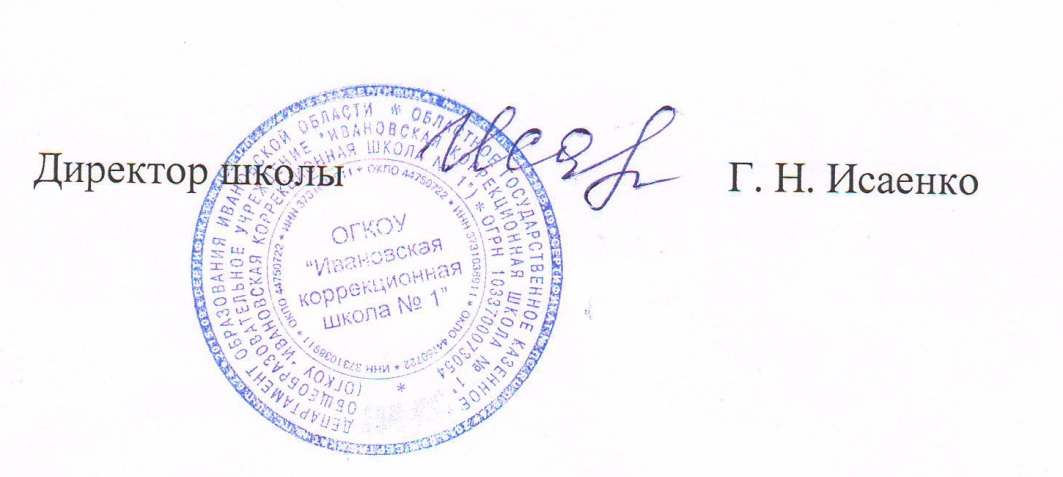 